COURSE TEXTBOOK LIST INFORMATION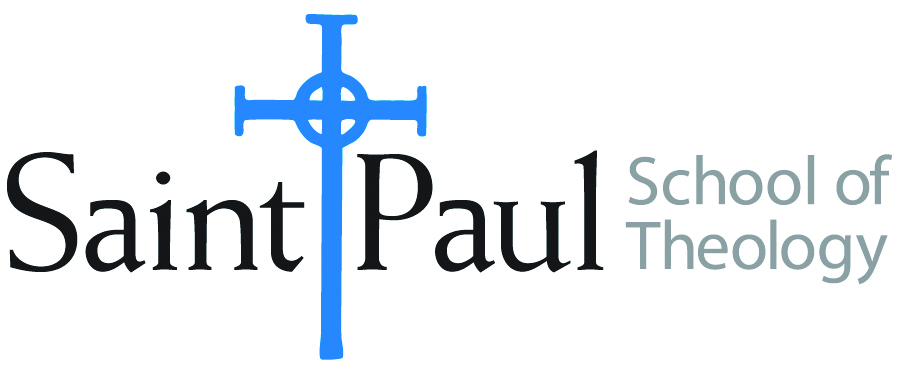 Special Instructions to Cokesbury:FACULTY INSTRUCTIONSFACULTY INSTRUCTIONSSTUDENT INSTRUCTIONS(Both Campuses)STUDENT INSTRUCTIONS(Both Campuses)For each semester taught, faculty should complete and submit a new form for every course and return to Melissa Whalen in the Academic Life office.  Forms are due by the first day of registration for a given term.  Desk copies for Teaching Assistants must be requested on this form.  It is up to the publishers’ discretion whether or not to provide desk copies for teaching assistants.For each semester taught, faculty should complete and submit a new form for every course and return to Melissa Whalen in the Academic Life office.  Forms are due by the first day of registration for a given term.  Desk copies for Teaching Assistants must be requested on this form.  It is up to the publishers’ discretion whether or not to provide desk copies for teaching assistants.Students may acquire textbooks by ordering online or directly from the publisher, which in some cases, the prices are more economical. Regardless of shopping/ordering method, students may check Cokesbury online for discount on text, or follow recommendations by your professor.    Students may acquire textbooks by ordering online or directly from the publisher, which in some cases, the prices are more economical. Regardless of shopping/ordering method, students may check Cokesbury online for discount on text, or follow recommendations by your professor.    COURSE INSTRUCTOR(S)RobinsonRobinsonRobinsonCOURSE NUMBER & SECTIONCHL 391 (all sections)CHL 391 (all sections)CHL 391 (all sections)COURSE NAMEAdaptive Church LeadershipAdaptive Church LeadershipAdaptive Church LeadershipCOURSE SEMESTER &YEAR  Spring 2019Spring 2019Spring 2019DATE OF SUBMISSIONOctober 29, 2018October 29, 2018October 29, 2018REQUIRED TEXTBOOKS LISTREQUIRED TEXTBOOKS LISTREQUIRED TEXTBOOKS LISTREQUIRED TEXTBOOKS LISTREQUIRED TEXTBOOKS LISTREQUIRED TEXTBOOKS LISTREQUIRED TEXTBOOKS LISTREQUIRED TEXTBOOKS LISTBOOK TITLE and EDITION(include subtitle if applicable)BOOK TITLE and EDITION(include subtitle if applicable)AUTHOR(S)No. ofPAGES to be readPUBLISHER and DATE13-Digit ISBN(without dashes)LIST PRICE(estimate)DESK COPY1The Practice of Adaptive LeadershipHeifetz, Grashow, Linsky300Harvard Business Press, 2009  9781422105764   $212Canoeing the Mountains: Christian Leadership in Uncharted TerritoryBolsinger, Tod200IVP Books, 2015 9780830841479 $203The New Parish: How Neighborhood Churches are Transforming Mission, Discipleship, and CommunitySparks, Soerens, Friesen150IVP Books,2014  9780830841158 $144567TOTAL Number of Pages to Be ReadTOTAL Number of Pages to Be ReadRECOMMENDED TEXTBOOKS LISTRECOMMENDED TEXTBOOKS LISTRECOMMENDED TEXTBOOKS LISTRECOMMENDED TEXTBOOKS LISTRECOMMENDED TEXTBOOKS LISTRECOMMENDED TEXTBOOKS LISTRECOMMENDED TEXTBOOKS LISTRECOMMENDED TEXTBOOKS LISTBOOK TITLE and EDITION(include subtitle if applicable)BOOK TITLE and EDITION(include subtitle if applicable)AUTHOR(S)No. ofPAGES to be readPUBLISHER and DATE13-Digit ISBN(without dashes)LIST PRICE(estimate)DESK COPY1234